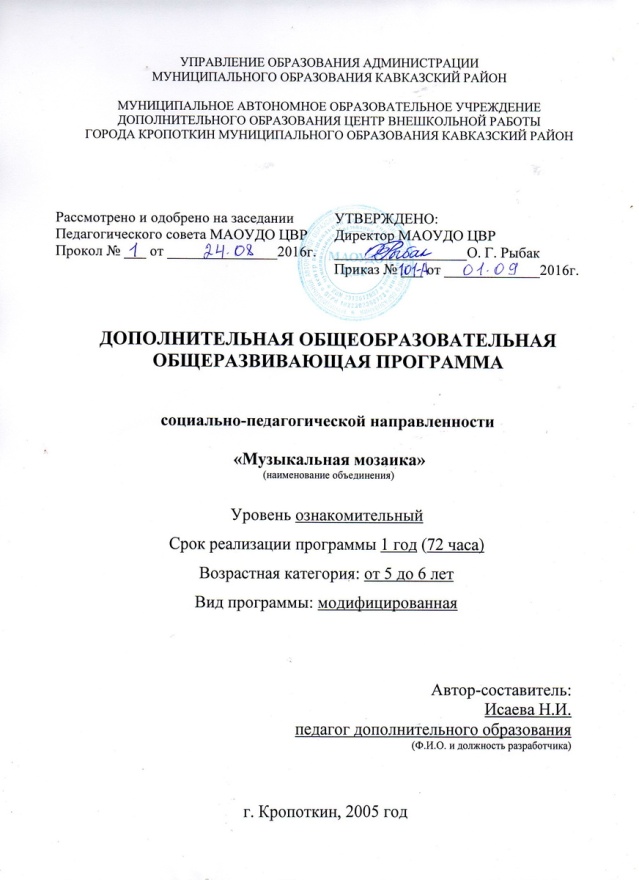 Раздел I  «Комплекс основных характеристик образования»Пояснительная запискаВведение«Только музыка имеет силу формировать характер… При помощи музыки можно научить себя развивать правильные чувства»АристотельМузыка относится к одному из самых действенных  и богатейших средств эстетического воспитания. Она  обладает невероятной созидательной силой эмоционального воздействия.  Все, что неподвластно слову – находит отражение в музыке. Знакомство с музыкальным творчеством пробуждает у обучающихся любовь к музыкальным произведениям, уважительное отношение к достижениям предшествующих поколений, позволяет соотносить ценностные ориентиры разных эпох и народов. Процесс музыкального воспитания способствует преодолению у детей стереотипов, стандартности мышления, развивает их творческое мышление и воображение, изобретательность, а также способствует формированию у обучающихся таких качеств личности, как самостоятельность, активность, коммуникативность. Музыкальное развитие ребёнка должно осуществляться естественно и непринуждённо. Помочь детям  почувствовать красоту  и силу воздействия музыки – непростая задача. Дошкольный возраст – это самая благоприятная пора приобщения ребёнка к миру прекрасного, так как  дошкольный возраст особенно самоценен собственным желанием ребёнка соучаствовать в познании нового и самостоятельно оценивать достигнутое.Дополнительная общеобразовательная общеразвивающая программа «Музыкальная мозаика»  разработана на основе нормативных документов:Федеральный закон Российской Федерации от 29 декабря 2012 г. № 273 – ФЗ «Об образовании в Российской Федерации».Приказ Министерства образования и науки РФ от 29 августа 2013 г. № 1008 «Об утверждении Порядка организации и осуществления образовательной деятельности по дополнительным образовательным программам».Письмо Министерства образования и науки РФ от 11.12.2006 г. № 06-1844 «О примерных требованиях к программам дополнительного образования детей».Приказ Министерства образования и науки РФ от  9 января 2014 г. № 2 «Об  утверждении порядка  применения организациями, осуществляющими образовательную деятельность, электронного обучения, дистанционных образовательных технологий при реализации образовательных программ».Концепция развития дополнительного образования детей, утверждённая распоряжением Правительства Российской Федерации от 4 сентября 2014 г. № 1726-р.Постановление Главного государственного санитарного врача Российской Федерации от 4 июля 2014 г. № 41 « Об утверждении Сан Пин 2.4.4.3172-14 «Санитарно-эпидемиологические требования к устройству, содержанию и организации режима работы образовательных организаций дополнительного образования детей».Методические рекомендации по разработке дополнительных общеобразовательных общеразвивающих программ и программ электронного обучения. Краснодар, 2015 год.Методические рекомендации по проектированию дополнительных общеобразовательных общеразвивающих программ. Краснодар, 2016 год.Направленность программы: социально-педагогическая. В Федеральных  государственных образовательных стандартах определены цели современного образования: от признания знаний, умений, навыков как основных итогов образования к пониманию обучения как процесса подготовки обучающихся к реальной жизни, готовности успешно решать жизненные задачи. Путей реализации этой задачи множество. Один из наиболее продуктивных - развитие социальных навыков, способностей к личностному самоопределению и саморазвитию через различные сферы деятельности, в частности, через сферу музыкального воспитания.Новизна общеразвивающей программы «Музыкальная мозаика» состоит в том, что ее содержание включает, помимо «готовых знаний» опыт осуществления действий и опыт творческой деятельности и эмоционально-ценностных отношений. Реализация программы предполагает разнообразные творческие задания по развитию музыкальных способностей дошкольников, изменение подхода к обучению, а именно - внедрение в образовательный процесс игровых и здоровьесберегающих технологий. Это даёт возможность более широко раскрыть таланты ребёнка, заинтересовать его, разнообразить занятия и в дальнейшем,  через реализацию программ детского вокального ансамбля «Звездопад», «Вдохновение», расширить их до занятий искусством и творчеством в широком смысле этого слова. Актуальность программы в том, что музыкальное воспитание детей старшего дошкольного возраста важно с точки зрения развития эмоционального восприятия, воспитания в них чуткости, восприимчивости к красоте, отзывчивости, и самое главное – видении прекрасного в окружающей жизни.     Педагогическая целесообразность данной программы состоит в следующем:                                                                                                                         - включение в программу всех элементов содержания, необходимых и достаточных для реализации поставленных целей и задач                                                    - конкретность определения ожидаемых результатов реализации программы обучающимися;                                                                                                           - направленность на развитие музыкальных способностей ребёнка, его эмоциональной сферы и его социальной адаптации;                                             - индивидуальный личностно-ориентированный подход к выявлению и развитию музыкальных способностей, создание для каждого ребёнка «ситуации успеха».Отличительная особенность  программы.Данная образовательная программа написана на основании анализа  программ для внешкольных учреждений и учреждений дошкольного воспитания и образования детей: Э.П. Костиной «Камертон», И.П. Каплуновой «Ладушки», О. П. Радыновой «Музыкальные шедевры».Используемые программы давно зарекомендовали себя в кругу музыкальных руководителей в различных учебных заведениях. При реализации данных программ дети накапливают опыт представлений о первичных жанрах на репертуаре классической и народной музыки. Программа «Камертон» разработана на основе теоретических положений отечественной школы музыкального и вокального обучения. Из программы «Камертон» разработчиком программы «Музыкальная мозаика» были выделены следующие теоретические положения:- теория Л.А. Венгера о развитии способностей, в соответствии с которой основная линия в развитии ребёнка – это способности (художественные, умственные), которые позволяют ему самостоятельно анализировать, находить новые варианты решений в проблемных ситуациях;- теория А.С. Выготского о  взаимодействии ученика со сверстниками и взрослыми как важнейшем условии вхождения в общественную культуру;- теория Б.М. Теплова о роли музыкальной деятельности в развитии музыкальных способностей. Также из программы «Камертон» были взяты некоторые принципы создания программы:-принцип концентричности, подразумевающий постепенное наращивание и усложнение содержания детской музыкальной деятельности.-принцип гуманистической направленности, предполагающий ориентацию содержания воспитания на общечеловеческие ценности и личностно – ориентированную модель педагогического процесса музыкального образования детей.-принцип деятельного подхода, предусматривающий овладение детьми содержания программы в процессе собственной и совместной деятельности.-принцип системности, обеспечивающий организацию процесса музыкального обучения на основе ведущих его компонентов: цель, средства, содержание, результат.-принцип контрастного сопоставления  произведений, ориентирующий на освоение музыкального материала в сравнении, что позволяет легко удерживать интерес детей к занятиям. Из программы  И. П. Каплуновой были выделены следующие положения:- личностно ориентированный подход  к каждому ребёнку, его музыкальным возможностям и способностям;- учёт индивидуальных особенностей детей в ходе музыкальных занятий;- ориентация на творческое осмысление музыки и музыкальной деятельности детьми дошкольного возраста;- интеграция разных видов художественно – творческой деятельности.Из программы О.П. Радыновой были выделены  особые методы формирования основ музыкальной культуры детей 5-6 лет:- метод контрастных сопоставлений, активизирующий проявление эмоциональной отзывчивости, художественно – образного  мышления, воображения;- метод уподобления характеру звучания музыки, предполагающий  активизацию разнообразных творческих действий, направленных на осознание музыкальных образов;-моторно – двигательное уподобление  эмоционально – образному  содержанию музыки  (мелкая моторика рук, дирижёрский жест, ритмопластика, образные и танцевальные движения).Подробное изучение данных программ позволило сформировать программу «Музыкальная мозаика» в области теоретических знаний, методов обучения. Все вышеперечисленные программы решают проблему формирования музыкальной культуры детей от рождения до 7-ми  лет. В отличие от них программа «Музыкальная мозаика» направлена  на овладение различными видами музыкальной деятельности детей  в возрасте 5 – 6 лет, в большей степени ориентирована на развитие креативности, навыков самовыражения ребёнка. Также отличительной особенностью программы «Музыкальная мозаика» является реализация ее в условиях учреждения дополнительного образования.Адресат программы.Детский голосовой аппарат находится в состоянии непрерывного роста, развития. У детей младшего возраста голос имеет чисто детское звучание. Рост ребёнка этого возраста идёт плавно, в его голосе нет ещё существенных изменений. Звук голоса нежный, лёгкий, о нем говорят: «головное звучание», «фальцетное звучание». Голосовой аппарат детей младшего возраста очень хрупок, небольшой по силе звука. Чрезмерное его напряжение может привести к стойкой хрипоте. При правильном воспитании голос развивается плавно как у мальчиков, так и у девочек.Каждый возраст имеет свой певческий диапазон. Для детей 5-6 лет практикой установлен наиболее типичный рабочий  диапазон: до-ре первой октавы – ре второй октавы.Уровень программы, объём и сроки реализации.                                       Уровень программы – ознакомительный.Форма обучения – очная.	Режим занятий. Срок реализации программы: 1 год, два раза в неделю по два академических часа.72 часа в год. Особенности организации образовательного процесса.Форма обучения групповая. Состав группы от 8 до 10 человек.Виды занятий по программе определяются содержанием программы и предусматривают: практические занятия, ролевые игры, концерты для родителей, праздники, творческие отчёты, викторины.Цель программы: создание необходимых организационно- педагогических условий для развития социальных навыков, способностей ребёнка, формирование средствами музыкальной деятельности разнообразных умений,  качеств личности.Задачи программы:Образовательные:- формировать представление об образной природе музыки в процессе ознакомления с произведениями;- учить находить связь между музыкальным образом и собственной жизнедеятельностью;- дать представление о первичных жанрах музыки (песня, танец, марш);- познакомить со  средствами музыкальной выразительности: темпом (быстрый, медленный, умеренный), регистром  (высокий, средний, низкий), динамикой (тихо, умеренно тихо, умеренно громко, громко), тембром              (нежный, насыщенный, яркий, звучный);- обучить основам нотной грамоты (звуковысотные отношения в пределах октавы, длительности);- формировать музыкально – слуховые певческие представления;- обучать вокально – хоровым навыкам, чистому интонированию, певческому дыханию, звуковедению;- по окончанию работы над песней добиваться целостного восприятия художественного образа;- обучать основам анализа музыкального произведения, песни.- обучать практическим умениям и навыкам в различных видах музыкально-творческой деятельности; - формировать вокально – хоровые навыки (напевное, отрывистое пение, чёткая дикция, чистое интонирование).Метапредметные:-развивать инициативу и самостоятельность ребёнка в разных видах деятельности;-учить договариваться, учитывать интересы и чувства других, радоваться успехам товарищей и сопереживать их неудачам;-учить проявлять любознательность, задавать вопросы взрослым и сверстникам, интересоваться причинно-следственными связями.Личностные:- воспитывать усидчивость, любовь к своей семье, Родине, к старшим, к коллективу;- воспитывать чувство собственного достоинства и претворять в жизнь утверждение: «поступай с другими так, как хочешь, чтобы поступили с тобой»;- воспитывать лояльное отношение к людям различных национальностей и вероисповеданий;- укреплять здоровье учащихся, поддерживать на оптимальном уровне физическую и умственную работоспособности;- формировать коммуникативные умения (умение общаться со сверстниками и взрослыми, умение адекватно воспринимать ситуацию).Выявление результатов реализации данной программы включает в себя различные методы: педагогическое наблюдение, анализ анкетирования и опрос родителей обучающихся, анализ активности учащихся на занятиях, в викторинах, конкурсах, различных праздничных мероприятиях.Программа предусматривает контроль  усвоения учебного материала через различные формы деятельности: игры, конкурсы, викторины, участие в различных праздничных мероприятиях, итоговая аттестация обучающихся в форме отчётного концерта.Проводится педагогический мониторинг.СОДЕРЖАНИЕ ПРОГРАММЫ        Учебный планСодержание учебного плана1.Волшебный мир музыки.                                                                             Этот раздел содержит в себе слушание музыки. Он направлен на формирование основ музыкальной культуры. Для его реализации важен правильный, грамотный, доступный детскому восприятию отбор произведений. Для лучшего восприятия необходимо подбирать характерные музыкальные произведения с выразительной мелодией, яркой тембровой окраской. К каждому из них подбираются иллюстрации, стихи, придумываются небольшие сюжеты. Большое значение имеет использование аудиозаписей, видеоматериалов из кинофильмов и мультипликационных фильмов, так как зрительное восприятие помогает слуховому восприятию глубже почувствовать характер, особенности произведения.                             Теория.                                                                                                                          Лад (мажор, минор). Вокальная, инструментальная музыка. Жанры  песня, марш, танец. Народная песня. Разновидности народной песни. Музыкальная форма (куплетная, двухчастная, трёхчастная). Средства музыкальной выразительности (динамика, темп, тембр, регистр).                                              Практика.                                                                                                                       Слушание песен различных по характеру, настроению. Прослушивание и обсуждение разновидностей народной песни (колыбельная, плясовая, хороводная, игровая); танцев (народная пляска, полька, вальс); маршей (марш игрушек, солдатский марш). При прослушивании инструментальной музыки, определение лада, формы произведения, средств музыкальной выразительности. Через пластические движения передача эмоционально – образного содержания музыкального произведения.                                         Формы контроля: концерт для родителей,    открытое занятие, праздник, фестиваль.                                2.С песенкой по лесенке. Пению и распеванию уделяется очень большое внимание. Детям предлагаются несложные, весёлые попевки, песни  доступные по содержанию, в удобном для исполнения диапазоне.  В процессе разучивания песни закладывается фундамент музыкальной культуры детей: прививаются правильные певческие и хоровые навыки, развиваются вкус и музыкальность.  Теория.                                                                                                            Певческая установка. Виды дыхания. Певческое дыхание. Звуковедение. Дикция. Высота звука.                                                                                       Практика.                                                                                           Артикуляционная гимнастика. Дыхательная гимнастика. Фонопедические упражнения. Разучивание небольших песенок – попевок. Пропевание их, двигаясь по полутонам. Разучивание песен небольших по диапазону, с ярким характером и образами, связанными с жизнедеятельностью ребёнка. Пение выученных песен выразительно, протягивая гласные звуки. Пение соло, подгруппами, цепочкой, беззвучно.                                                             Формы контроля: концерт для родителей, творческий отчёт, праздник, фестиваль.3. Музыкальная азбука.                                                                                 Данный раздел изучает основы музыкальной грамоты, направлен на развитие творческого воображения, музыкальной памяти, выработке слухового ощущения звуковысотных соотношений.                                                            Теория.                                                                                                    Музыкальные и шумовые звуки. Нотный стан. Скрипичный ключ. Название нот. Расположение нот на нотном стане (первая октава). Звукоряд.                Практика.                                                                                                               Беседа о природе звука. Музыкально – дидактическая игра «Угадай звук». Музыкально – дидактическая игра «Как меня зовут». Работа по карточкам. Музыкально – дидактическая игра «Вставь нотку». Музыкально – дидактическая игра «Музыкальная угадайка». Пение по нотам песенок – попевок.                                                                                                              Формы контроля: концерт для родителей, открытое занятие, ролевые игры, конкурсы, викторина.     4.Топ - хлоп, малыши.Развитию метро – ритмического чувства должно быть уделено большое внимание. Часто ритмическая заторможенность является причиной плохо развитой музыкальности. Без ритма невозможно музыкальное развитие ребёнка. Обязательными элементами занятия должны стать движения под музыку.                                                                                                                    Теория.                                                                                                                      Метр. Ритм. Темп. Сильная доля. Длительности (половинная, четвертная, восьмая).Пауза.                                                                                                         Практика.                                                                                                         Ритмичное хождение под музыку в одном направлении, сохраняя дистанцию. Хождение по кругу, выделяя сильную долю.  Отстукивание ногами ритма исполняемых песен. Музыкально – дидактическая игра «Пароход», «Два кота», «Прогулка», «Научи матрёшек танцевать». Повторение ритмического рисунка хлопками изученных песен. Чтение ритмического рисунка ритмослогами. Пение попевок ритмослогами. Чтение ритмослогами ритмических последовательностей. Формы контроля: концерт для родителей, творческий отчёт, открытое занятие, ролевые игры, праздник, фестиваль, итоговое занятие.Планируемые  результаты реализации программы:1. Предметные результаты:- знать первичные жанры музыки;- понимать форму произведения (одно- , двухчастную);- знать ноты первой октавы, длительности;- исполнять ритмические последовательности;- воспринимать средства музыкальной выразительности;- иметь достаточный объем исполняемого песенного репертуара; - владеть вокально–хоровыми навыками (положение корпуса, дыхание, звукообразование, звуковедение, артикуляция, динамика, ансамбль, концертное исполнение песни).2. Личностные результаты: - ребёнок должен иметь развитую нравственную сферу, ориентированную на  общечеловеческие ценности (любовь к малой Родине, семье, уважение к сверстникам);- умение общаться со сверстниками и педагогами, адекватно реагировать на различные жизненные ситуации;- применение в жизни практических навыков здоровьесберегающего физического и психического развития.3. Метапредметные результаты:-проявляет инициативу и самостоятельность ребёнка в разных видах деятельности;-умеет договариваться, учитывать интересы и чувства других, радоваться успехам товарищей и сопереживать их неудачам;-проявляет любознательность, задаёт  вопросы взрослым и сверстникам, интересуется причинно-следственными связями.Раздел № 2  «Комплекс организационно-педагогических условий,включающий формы аттестации».Календарный учебный график программыИтого: 72 часаУсловия реализации программыДля занятий требуется просторное светлое помещение, отвечающее санитарно – гигиеническим нормам. Помещение должно быть сухое, с естественным доступом воздуха, легко проветриваемым, с достаточным дневным и вечерним освещением; мебель и оборудование:- шкаф для пособий;- стол и стул для педагога;- стулья для детей в количестве 10 штук;- компьютер;- интерактивная доска;- телевизор;- видеомагнитофон;- диски с музыкальным материалом;- магнитная доска с магнитами;- плакаты с нотным станом;- карточки к музыкально – дидактическим игра;- карточки с нотами;- иллюстрации к попевкам; - иллюстрации к произведениям для слушанья музыки;- иллюстрации к разучиваемым песням.Формы аттестации Промежуточная и итоговая аттестации проводится с целью установления:соответствия результатов освоения дополнительной общеразвивающей программы заявленным целям и планируемымрезультатам обучения;соответствия процесса организации и осуществлениядополнительной общеразвивающей программы установленным требованиямк порядку и условиям реализации программ.Формы отслеживания и фиксации образовательных результатов:  аудиозапись, видеозапись, грамота, журнал посещаемости, материал анкетирования и тестирования, отзыв детей и родителей.Формы предъявления и демонстрации образовательных результатов: аналитический материал по итогам проведения психологической диагностики, диагностическая карта, конкурс, концерт, открытое занятие, отчёт итоговый, праздник, фестиваль.          Оценочные материалы:Методика «Карта эмоциональных состояний» (Панченко С.).Методика «Моё настроение» (Панченко С.)Методика изучения эмоционального отношения к Центру внешкольной работы (Белова О.Л.).Схема диагностики результатов обучения по дополнительной общеобразовательной общеразвивающей программе (составлена на основе авторской схемы Н.Клёновой), модифицирована методической службой и педагогом, руководителем объединения «Музыкальная мозаика»  МАОУДО ЦВР г. Кропоткин.Методическое материалыБольшинство детей 5 – 6 лет обладают музыкальными задатками, они с интересом воспринимают разные виды музыкальной деятельности, любят петь и двигаться под музыку. Дети этого возраста ещё не способны долго удерживать внимание при прослушивании больших музыкальных произведений. Для них характерна быстрая утомляемость, они не в состоянии долго заниматься одной и той же работой. Поэтому музыкальные занятия должны строиться с учётом использования игровых и  здоровьесберегающих технологий, общих задач музыкально – эстетического воспитания детей и проводиться по заранее намеченному плану. Содержание и структура занятий должны быть вариативными и интересными, с использованием разнообразных приёмов, помогающих детям воспринимать музыкальное произведение, понять элементарные основы музыкальной грамоты.Реализация здоровьесберегающих технологий в работе детского объединения «Музыкальная мозаика».Не требует доказательств тот факт, что здоровая нация является свободным индикатором благополучия государства. Здоровье превратилось не только в личную характеристику человека, но и стало важной общественной ценностью. Не случайно в течение последних 20 лет  в нашей стране появилось множество публикаций по вопросу сохранения и укрепления здоровья детей в условиях образовательных учреждений. Актуальным в настоящее время становится поиск методов и средств здоровьесбережения в образовательных учреждениях, особенно для детей дошкольного возраста. Существуют разнообразные формы и виды деятельности, направленные на сохранение и укрепление здоровья. Система мер, включающая взаимосвязь и взаимодействие всех компонентов образовательной среды, направленных на сохранение здоровья каждого ребёнка на всех этапах его обучения и развития, в настоящее время получила название «здоровьесберегающие педагогические технологии». Цель здоровьесберегающих педагогических технологий - обеспечить детям возможность сохранения здоровья, сформировать у них необходимые знания, умения и навыки по здоровому  образу жизни, научить использовать полученные знания в повседневной жизни. В педагогических исследованиях выделяют 3 степени использования здоровьесберегающих технологий в образовательных учреждениях.Использование отдельных методов, направленных на «точечную» нейтрализацию патогенных факторов (недостаточной освещённости, не подходящей мебели по росту и т.п.). Они оказывают определённый (чаще незначительный) эффект, но, с другой стороны, приводят к самоуспокоению: «Работа проводится, можно не волноваться!»Внедрение отдельных технологий, нацеленных на решение конкретных задач здоровьесбережения: предупреждение переутомления, нарушений зрения, оптимизация физической нагрузки, обучение детей здоровью и др. Это приводит к регистрируемым результатам и оказывает модифицирующие воздействие на все другие технологии, используемые в данном учебном заведении.Комплексное использование технологий в содержательной связи друг с другом по единой методике. При этом каждая из используемых педагогических технологий имеет оздоровительную направленность, а комплексная здоровьесберегательная деятельность в итоге сформирует у ребёнка мотивацию на здоровый образ жизни, полноценное развитие.Период первого детства - 5-7 лет - характеризуется качественным и функциональным совершенствованием головного мозга, органов и систем. Продолжает укрепляться опорно-двигательный аппарат, увеличивается объем активных движений. Улучшается и развивается координация движений.В вокальном объединении старшего дошкольного возраста педагог обязательно должен интегрировать здоровьесберегающую и образовательную деятельности, применяя на своих занятиях здоровьесберегающие технологии. Очень важно, чтобы педагог помог каждому ребёнку познать себя и поверить в возможность успешного развития: к чему ребёнок имеет склонность, особенности его памяти, внимания, интересов и др. Итак, занятие по вокалу для детей старшего дошкольного возраста, выстроенное по принципу здоровьесбережения, отвечает следующим требованиям:соответствие нормативно-гигиеническим условиям;применение личностно-ориентированных технологий;эмоционально-психическое состояние педагога и обучающихся (доброжелательный микроклимат).Все применяемые формы - физкультминутки с музыкальным сопровождением, подвижные музыкальные игры, создание «ситуации успеха», беседы, мероприятия и др. - помогают создать на занятиях доброжелательную атмосферу, исключают переутомление обучающихся.На занятиях по вокалу педагог использует и следующие формы: музыкально – дидактические  игры (приложение 1),артикуляционная гимнастика (приложение2),  музыкальные сказки о нотах( приложение 3), речевая зарядка.  Музыкальная педагогика определяет в качестве основных три типа музыкальных занятий, обеспечивающих оптимальное развитие каждого: это фронтальные занятия (которые проводятся со всеми детьми),  небольшими подгруппами и индивидуальные.Применение игровых технологий на занятии даёт возможность провести его наиболее содержательно и интересно. С помощью музыкально-дидактических игр дети быстрее усваивают требования программы по развитию певческих навыков, музыкально – ритмических движений, в области слушания музыки и основ музыкальной грамоты (Приложение 1).В процессе слушания музыки дети знакомятся с инструментальными, вокальными произведениями разного характера, они переживают, испытывают определённые чувства. Навыки музыкального восприятия закрепляются, если прослушивание пьесы сопровождается действиями. Например, когда дети маршируют под марш, прохлопывают ритм танцевальной музыки или используют музыкально – дидактическое пособие для определения характера, жанра музыки, средств выразительности, приобщаются к умению узнавать и различать музыкальные инструменты.Укреплению навыков восприятия помогают дидактические игры, задания которых связаны с различием и воспроизведением средства музыкальной выразительности: высоты звуков, ритма, тембра, динамики. Например, в игре «Догадайся, кто поёт?» дети на слух определяют тембр поющего: «Эту песенку свою я тебе, дружок, спою. Ты глаза не открывай, кто я – ну-ка, угадай?».Игра «Весело – грустно» развивает у детей представление о характере музыки (весёлая, спокойная, грустная). При прослушивании произведения ребёнок поднимает карточку с изображением соответствующего характера.Игра «Кто как поёт» развивает у детей способность различать регистры (высокий, средний, низкий). Правила аналогичные.В игре «Узнай сказку» дети различают контрастный характер частей в музыке в связи с её содержанием и развитием музыкального образа.Музыкальные произведения для слушания«Три настроения» Г. Левкодимова«Громкая и тихая музыка» Г. Левкодимова«Вальс» Г. Левкодимова«Кто поёт» Г. Левкодимова«Папа и мама разговаривают» И. Арсеев«Красная Шапочка и Серый Волк»  И. Арсеев«Две тетери» рус. нар. мелодия в обр. В. Агафонникова«Под яблоней зелёной» рус. нар. пес. в обр. Р. Рустамова«Марш» Т. Ломовой«Маршируют солдаты» Г. Левкодимова«Солнышко и тучка» , Рондо – марш Д. Кабалевского«Белка» Н. Римского - Корсакова«Шутка» И. Бах«Вальс», «Марш», «В разлуке» А. Гречанинов«Полька» С. Майкапар«Игра в солдатиков» В. Ребиков«Клоуны» Д. Кабалевский«Мама», «Нянина сказка», «Баба Яга», «Шарманщик поёт», «Камаринская» П. Чайковский.Развитие певческих навыков является одной из задач музыкального воспитания детей. Дошкольный возраст – самый благоприятный период для формирования и развития певческого голоса. Однако процесс этот долгий и кропотливый, требующий от педагога терпения и бережного отношения. На занятиях важно, чтобы ребёнок не чувствовал, что его обучают, а  просто был увлечён интересной для него деятельностью. В игровой форме  усваивается певческая установка, дыхательная, артикуляционная гимнастика. На первой стадии обучения пению ребёнку нужно дать сначала прислушаться к своему голосу, почувствовать его возможности, что легко сделать на фонопедических упражнениях.Общая последовательность обучения пению:- формирование и развитие подвижности голосового аппарата, снятие напряжения артикуляционных мышц (языка, губ, щёк, неба);- формирование и развитие певческого дыхания;- формирование и развитие навыков ясной дикции;- формирование и развитие певческой интонации;- работа над разучиванием песни.Артикуляционная гимнастикаАртикуляционная гимнастика помогает:- устранить напряжение и скованность артикуляционных мышц;- разогреть мышцы языка, губ, щёк, обеспечивая им наибольшую подвижность;- развить мимику, артикуляционную моторику;- развить выразительную дикцию.Для того, чтобы дети не потеряли интерес на первых упражнениях, необходимо облачить их в сказочную форму. Они «путешествуют» с язычком и знакомятся со всеми частями речевого аппарата (Приложение 2).Речевая зарядкаРечевые зарядки проводятся  в разных условиях, из разных положений (сидя, стоя, в движении, с выходом вперёд).все движения выполнять в соответствии с текстом.Мы ногами – топ - топ – топ,А руками – хлоп – хлоп – хлоп,Головою – круть – круть – круть,Постучали в грудь – грудь – грудь.Пяточками – топ – топ – топ,По коленкам – шлёп – шлёп – шлёп.Мы конфетку – ам – ам – амИ погладим по бокам,А потом животики,Улыбнулись ротики.Н. МясниковаПокажите- ка ребята, как мы в лес шагали? (шагаем)Вот так, вот так, весело шагали.Налетели комары, мы их отгоняли, (отгоняем руками комаров)Вот так, вот так, мы их отгоняли.Рассердились и потом шишки в них кидали, (кидаем «шишки»)Вот так, вот так, шишки в них кидали.Вдруг полил из тучи дождь, мы все испугались,Позабыли мы про шишки и домой помчались. (побежали)Н. И. СуховаШёл мишка к броду,       (ходьба на месте)Бу-у-лтых в воду!            (присесть)Уж он мок, мок, мок.      (движение руками вперёд и назад)Уж он кис, кис, кис.        (туловище падает и лежит на коленях)Вымок, выкис,                 (чуть пошевелиться)Вылез,                               (поднять туловище)Высох,                              (выпрямить спинку, потрясти головой)Встал на колоду -            (встать на ноги)Бу-у-лтых в воду!            (все начать сначала, но быстрее)Русский фольклорПевческое дыханиеОбычное физиологическое дыхание неглубокое и равномерное: вдох равен выдоху. От характера дыхания зависит качество звучания детского голоса (вялый, напряжённый, тусклый, звонкий). Певческое дыхание более глубокое, интенсивное, т. к. рассчитано на несколько слов. Вдох должен быть коротким, глубоким, выдох более длительным и экономным.Экономный выдох связан с диафрагмальной мышцей, которая отделяет грудную клетку от брюшной полости. Раздвинутая диафрагмальная мышца не даёт воздуху моментально выйти из нижних отделов лёгких, тем самым позволяя пропеть целую фразу. Диафрагмальное дыхание очень полезно и для здоровья человека. Оно способствует полной вентиляции лёгких, а значит, и интенсивному кровообращению. Кроме того, диафрагмальное дыхание осуществляет массаж брюшной полости, оздоравливая все находящиеся там внутренние органы.Цикл певческого дыхания состоит из трёх основных моментов:-  вдох короткий, но спокойный (в характере произведения);- затаивание, задержка дыхания перед началом;- выдох более продолжительный, постепенный, экономный.От качества дыхания зависит и характер атаки (начала) звука. В детском возрасте лучше использовать мягкую атаку: спокойный вдох и постепенный выдох ведут к мягкому, звонкому и лёгкому звучанию.Распевание, работа над интонированиемПри формировании певческого голоса ребёнка, голосовой аппарат только приспосабливается к новому для него способу звукообразования, очень важно следить за тем, чтобы дети не увлекались силой звучания, не переходили на крик. Это отрицательно влияет на точное интонирование, ведёт к потере полезности и звонкости голоса. На начальном этапе следует разучивать простые, протяжные песенки -  попевки в удобном диапазоне, на примарных звуках. Когда они будут усвоены, пропевать их, двигаясь по полутонам. Такой приём способствует  чистому интонированию, расширяет диапазон. Постепенно включать в репертуар бодрые песенки, активизирующие артикуляцию, дыхание.Разучивание песниРазучивание песни может проходить традиционным способом, когда дети сидят на стульчиках, педагог показывает  песню. Вместе обсуждают содержание, характер. После чего разучивание происходит по фразам хором, небольшими группами, индивидуально. При таком способе дети быстро утомляются, у них пропадает интерес к занятию. Для возникновения интереса необходимо сделать показ песни и ее разучивание игровым: - Дети стоят в форме круга, педагог ходит в центре и поёт песню по фразам. Как только песня перестала звучать, ребёнок, напротив которого остановился педагог, повторяет фразу.- Превратить детей в птиц или лошадок, зайчиков, инопланетян и т. д. Пока педагог поёт, дети двигаются по классу в характере какого – либо животного. Педагог замолчал – дети повторяют фразу.- Под пение педагога дети отмечают метр песни  хлопками, шагами.- Дети ходят по кругу и под пение педагога выполняют различные движения.Разный уровень певческих способностей у детей создаёт большие трудности в разучивании песен. Неточное пение нескольких человек отрицательно сказывается на общем звучании песни. В этом случае можно использовать приём пения с выключенным микрофоном или разделить всю группу на птичек (чисто поющие дети)  и рыбок (дети со слабой интонацией). Для начала можно всей группой попеть «рыбками», старательно артикулируя, но без пения вслух. А затем вместе «птичками» и «рыбками». Благодаря такому приёму у «рыбок» постепенно наладится координация слуха и голоса, что поможет развить их интонационные навыки. При работе над разучиванием песни важно максимально использовать комплексность, т.е. объединить работу над дыханием, звуком и дикцией, над звуковедением и элементами динамической слитности, над выстраиванием в интонационном выражении и т.д. Раскрытие художественного образа произведения происходит постепенно через овладение каждым элементом ансамблевой звучности и их взаимодействия между собой.Музыкальная азбука  должна помочь юным музыкантам овладеть элементарной музыкальной грамотой: 1) ознакомить их с основными элементами музыкальной речи и музыкальной выразительности; 2) закрепить их путём пения по нотам простых песенок – попевок; 3) развить музыкальный слух и музыкальную память.Знакомство с нотами происходит через сказку, используя  иллюстрации. Карточки с нотками могут быть в форме различных мультипликационных героев. Используя ноты в виде разноцветных кружков в соответствии с семью цветами радуги,  можно пропеть  песенку без нотного стана, что облегчает процесс усвоения на начальном этапе (Приложение 3).Так же усвоению теоретического материала помогает практическая работа на нотном стане, где ребята вставляют  пропущенные ноты, пропущенные части звукоряда, проговаривают, пропевают их. Дидактическим материалом могут служить заранее подготовленные плакаты, карточки, магнитные доски, интерактивная доска с разлинованным нотным станом, где ноты выкладываются цветными кружками.Важной частью работы является определение на слух. Ребёнок должен услышать количество  звуков (один, два или три), определить ладовую окраску, звукоряд, направление движения вверх, вниз, с остановками, с повтором звуков.Залогом  педагогического успеха на данном этапе должны быть постепенность, целенаправленность развития, выверенность упражнений, которые под силу ребёнку на данной стадии развития. В основе должны лежать следующие принципы:- слуховые впечатления должны предшествовать теоретическим обобщениям;- доступность заданий и возможность самостоятельного выполнения требований педагога;-строгая последовательность в усвоении трудностей;-учёт индивидуальных возможностей каждого ребёнка в группе;- не механическая тренировка, а развитие.Сложность работы заключается в необходимости  сочетать все компоненты слухового и интеллектуального развития ребят:- развитие творческого воображения;- развитие музыкальной памяти;- выработка слухового ощущения звуковысотных соотношений.Метро-ритмическое чувство – это восприятие и воспроизведение временных отношений в музыке. Во время восприятия музыки человек совершает заметные или незаметные движения, соответствующие ее ритму, акцентам. Они возникают бессознательно, непроизвольно. Это говорит о наличии глубокой связи двигательных реакций с восприятием ритма, о моторной природе музыкального ритма. Но чувство музыкального ритма имеет не только моторную, но и эмоциональную природу. Ритм же - одно из выразительных средств музыки. С помощью которого передаётся содержание.Чувство ритма – это способность активно переживать музыку, чувствовать эмоциональную выразительность музыкального ритма и точно воспроизводить его.Развитие музыкальных способностей осуществляется в процессе совершенствования слуха и умения согласовать свои движения с музыкой. Необходимо как можно раньше начать развивать эти умения в доступной и интересной для детей форме: ритмических упражнений, музыкально – дидактических игр, танцев, хороводов.В условиях интересной деятельности, музыкально – ритмические движения способствуют формированию личности ребёнка, его познавательной, волевой и эмоциональной сфер. Однако познавательные процессы активизируются лишь в том случае, если ребёнок может сосредоточиться на особенностях музыкальных средств выразительности. Речь идёт о слуховом внимании, его устойчивости, которая в свою очередь способствует развитию музыкальной памяти, опирающейся на слуховой и двигательный анализаторы.Методика работы над элементами музыкального ритма разнообразна. Начиная с самых первых занятий используется задание «Хлопай в такт». В месте с детьми можно уловить и воспроизвести хлопками ритмический пульс речи, а затем звучащей музыки. Репертуар: детские стихотворения, детские песни, инструментальная музыка. Затем можно предложить детям прохлопать или пройти шагами простейшие ритмические рисунки. Подобные задания прекрасно тренируют не только чувство ритма, но и внимание, память, координацию.Хорошим методом является использование различных приёмов ритмического «эха». Например, прохлопать ритм или сыграть мелодию, попросить детей воспроизвести ритмический рисунок. Повторить ритм знакомой песенки по памяти.Осознание ритмического рисунка на раннем этапе помогает использование ритмослогов. За каждой длительностью закрепляется определённое слоговое название.Музыкально – ритмическая деятельность проходит более успешно, если использовать в работе музыкально – дидактические игры. Например, в инсценировании песни «Тень – тень» дети действуют, как сказочные герои, в движениях передают музыкально – игровые образы животных. Развитию чувства ритма способствуют музыкально – дидактические игры «Прогулка», «Научи матрёшек танцевать». Организуя музыкальные игры, необходимо предоставлять детям больше самостоятельности. Практика показывает, что чем больше доверяешь детям, тем сознательней они относятся к порученному.Педагогический мониторинг образовательной деятельности в объединении «Музыкальная мозаика» (Приложение 4,5). Педагогический мониторинг - постоянное наблюдение педагогом за образовательным процессом в детском объединении. Цель мониторинга - выявление соответствия образовательного процесса ожидаемым результатам. Педагогический мониторинг для детей дошкольного возраста включает ряд диагностик: входную, текущую и итоговую. Педагогическая диагностика нужна для определения продвижения детей в освоении программы.Цель входной диагностики - получить первоначальную информацию о ребёнке, выявить его способности, интересы. На основе результатов входной диагностики педагогом создаются оптимальные условия для развития детей, выбора наиболее эффективных методик обучения.Методы входной диагностики: беседы с ребятами, родителями, совместные игровые упражнения, наблюдение в процессе занятий. Текущая диагностика используется для получения информации о ходе усвоения ребёнком образовательной программы. Педагог использует ее результаты для коррекции образовательного процесса в объединении. Методы: наблюдение за ребёнком в процессе занятий, анкетирование  и беседы с родителями, их отзывы.Итоговая диагностика сопоставляет результаты фактического освоения детьми дошкольного возраста образовательной программы с ожидаемыми результатами, описанными в пояснительной записке программы, то есть отслеживает эффективность результатов педагога по данной программе. Методы: наблюдение за детьми  в процессе учебной деятельности, отзывы родителей, анализ результатов викторин, отчётных концертов перед родителями и другое.При высоком проценте низкого уровня освоения образовательной программы дошкольниками следует искать причины в следующем: — использование педагогических технологий, методов и приёмов не соответствует возрастным психологическим и физическим особенностям детей;— не учитываются индивидуальные особенности обучающихся;— неправильно используются дидактические материалы.Анализ результатов педагогической диагностики помогают педагогам подобрать новые способы помощи каждому ребёнку для лучшего усвоения всех разделов программы, а, главное, используется для самоанализа собственной профессиональной деятельности и повышения квалификации (приложение 6,7).Приложение 1Музыкально – дидактические  игры«Весело – грустно»Цель. Развивать у детей представление о характере музыки (весёлая, спокойная, грустная).Описание дидактического пособия. Карточки с изображением ребёнка с улыбающимся лицом, со спокойным выражением, с грустным лицом.Методика проведения. Дети слушают пьесу весёлого, грустного или спокойного характера и поднимают нужную карточку.Музыкальный репертуар. «Три настроения» Г. Левкодимова.«Громко – тихо»Цель. Закреплять  умение в различии динамических оттенков музыки: тихо, громко, не слишком громко.Описание дидактического пособия. Три квадрата разного цвета: оранжевый, розовый и бардовый. Карточка оранжевого цвета соответствует тихому звучанию музыки, розового – более громкому и карточка бардового цвета – громкому звучанию музыки.Методика проведения. Детям раздаются карточки, объясняется их назначение. Затем они слушают музыкальное произведение, где динамические оттенки изменяются последовательно: от  негромкого звучания первой части к тихому – второй и громкому – третьей. Пьеса исполняется дважды. Сначала дети слушают музыку. При повторном исполнении они поднимают карточку, соответствующую по цвету динамике музыки.Музыкальный репертуар. «Громкая и тихая музыка» Г. Левкодимова.«Кто как поёт»Цель. Развивать у детей способность различать регистры (высокий, средний, низкий).Описание  дидактического пособия. Три карточки из картона, на которых изображены мама, папа и маленький сынишка.Методика проведения. Дети слушают рассказ о музыкальной семье (при этом руководитель показывает соответствующие карточки), в которой все любят музыку и песни, но поют разными голосами. Папа – низким, мама – средним, а сынишка – тоненьким, высоким голосом. Дети прослушивают исполнение трёх пьес, звучащих в разных регистрах и  получают их разъяснения. Пьеса, звучащая в низком регистре, называется «Рассказ папы» (папа рассказывает о военном походе);  пьеса, звучащая в среднем регистре,  называется «Колыбельная мамы» (мама поёт колыбельную песню своему сыну); пьеса, звучащая в высоком регистре,  называется   «Маленький марш» (мальчик, напевая, марширует под музыку). После повторного исполнения каждой из пьес дети отгадывают, чья музыка звучала, выбирают нужную карточку и показывают ее, объясняя свой выбор. Задание выполняется всей группой детей, затем индивидуально, при этом «музыкальные загадки» исполняются в разной последовательности.Музыкальный репертуар. «Кто поёт?» Г. Левкодимова, «Папа и мама разговаривают» И Арсеев.«Петушок,  курочка и цыплёнок»Цель. Упражнять детей  в различии трёх ритмических рисунков. Для выполнения игры предварительно были разучены песни «Петушок», «Курочка», «Цыплёнок».Описание дидактического пособия. Карточки с изображением трёх ритмических рисунков ( петушка, курочки и цыплёнка).Методика проведения. Детям раздаются карточки  и напоминается соответствующий ритмический рисунок. Все поют песни и прохлопывают ритмический рисунок. Затем руководитель прохлопывает один из трёх ритмических рисунков и спрашивает: «Кто клюёт зерна?» Ребёнок поднимает соответствующую карточку. После чего прохлопывает угаданный ритмический рисунок. На следующем занятии дети поют по ролям, исполняя танец каждого героя.Музыкальный репертуар. «Петушок», «Курочка», «Цыплёнок»  Г. Левкодимова.«Узнай сказку»Цель. Различать контрастный характер частей  в музыке в связи с её содержанием и развитием музыкального образа.Описание дидактического пособия. Две квадратные карточки спокойного, зелёного цвета, обозначающие первую и третью части музыки, в которых раскрывается нежный образ Красной  Шапочки. А также один квадрат тревожного, красно – оранжевого цвета обозначающий среднюю часть, характеризующую появление Серого Волка.Методика проведения.  Вспомнив сказку о Красной Шапочке, дети слушают трёхчастную пьесу, в которой две части одинаковые, а вторая – контрастная  по  характеру. Внимательно прослушав пьесу, дети высказывают своё мнение, где музыка рассказывает о Красной Шапочке, а где о Сером Волке.Можно так разъяснить содержание: «В начале произведения музыка звучит весело – это Красная Шапочка радуется, что идёт к бабушке. А за кустом притаился  Серый Волк. И музыка зазвучала тревожно, даже страшно. Но скоро музыка изменилась  снова. Красная Шапочка рада -  вот и бабушкин дом.Послушайте стихи:Красная Шапочка песенка поёт.Красная Шапочка к бабушке идёт.А в чаще за кустами Серый Волк сидит,Щелкает зубами, за девочкой следит.Красная Шапочка песенку поёт.Красная Шапочка к бабушке идёт.А теперь послушайте музыку ещё раз и определите, сколько в ней частей и все ли они разные».После повторного исполнения пьесы, дети выкладывают карточки в такой последовательности, в какой изменялся характер музыки, т. е. менялись музыкальные характеристики сказочных героев.Музыкальный репертуар. «Красная Шапочка и Серый Волк» И. Арсеев.«Тень – тень»Цель. Развивать у детей чувство ритма.Ход игры. После разучивания песни, дети одновременно поют и хлопают тихонько в ладоши, отмечая хлопками ритмический рисунок. Петь по ролям, где взрослый  выступает в роли автора, а дети – герои (лиса, заяц, 2 ежа, блошки, медведь, коза).Каждый ребёнок прохлопывает свою роль.- пение по ролям, но роль исполняют ладошками. Детям объясняют, что голосок , «спрятался», ладошки  «поют вместо него»;- вся песня от начала до конца поётся ладошками;- когда ритм песни хорошо усвоен, можно выложить его короткими и длинными полосками.Музыкальный репертуар. «Тень – тень» муз. В. Калиникова, сл. Народные.«Ритмические кубики»Цель. Развивать чувство метро – ритма.Дидактический материал. 10 длинных брусочков, обозначающих длинные звуки и 10 маленьких – короткие.Методика проведения.  Сначала дети слушают несложную по ритму  песенку – попевку «Сорока» (рус. нар.), исполняемую педагогом, обращая внимание на ее игровой характер и чёткий ритм. Детям раздаются длинные и короткие брусочки. После повторного исполнения дети прохлопывают ритмический рисунок. Затем с помощью брусочков они складывают ритмический рисунок попевки. На следующих занятиях используются другие песенки – попевки.Музыкальный репертуар. «Сорока» р.н.п., «Петушок» р. н. п., «Андрей – Воробей» р.  н.  п.«Бабочки»Цель. Научить детей  различать и передавать  в движениях темп музыкального звучания.Описание дидактического материала. Ободки с усиками по количеству игроков.Методика проведения. Педагог предлагает «бабочкам» поучиться легко летать по полянке и кружиться на месте, помахивая крылышками. Говорит, что звуки будут звучать то быстро, то медленно. На быструю музыку «бабочкам» нужно летать, а на медленную – кружиться. Несколько раз игра  выполняется с последовательной сменой темпа звучания. Затем преподаватель говорит, что он будет все время загадывать музыкальные загадки: то несколько раз играть  быстро, то медленно, то один раз быстро, а несколько раз медленно. А «бабочки» должны будут разгадать музыкальные загадки. Игра проводится ещё несколько раз с произвольной сменой темпа.«Как меня зовут»Цель. Разучивание нот. Их расположение на нотном стане.Описание дидактического материала. Карточки с  нотами (цветными, в форме смешных фигурок).Методика проведения. Познакомить ребят с названием каждой ноты. Дети называют ноты последовательно и в произвольном порядке. Педагог, выставив карточки  по порядку, просит ребят закрыть глаза, при этом прячет одну, потом можно несколько нот. Дети должны назвать ноты, которых не хватает.«Вставь нотку»Цель. Разучивание нот. Их расположение на нотном стане.Описание дидактического материала. Звукоряд с нотами соответствующими семи цветам радуги на интерактивной доске.Методика проведения. Правила игры аналогичные предыдущим. Ноты убираются и возвращаются детьми пальчиком по интерактивной доске. Задания ребята могут задавать  друг другу.«Музыкальная угадайка»Цель. Развитие музыкального слуха.Методика проведения. Проигрывать звукоряд вверх, вниз, с остановками, с повторением звуков.  Дети на слух должны определить движение по лесенке.«Сорока»Цель. Развитие навыка пения по нотам.Описание дидактического материала. Карточки с цветными нотами. Цветной звукоряд. Попевка, записанная нотами, на интерактивной доске, или на плакате.Методика проведения. Выучить песню. Петь ее, показывая рукой  направление движения. Пропеть ее по карточкам с цветными нотами. Петь, показывая ноты на цветном звукоряде. После этого переходить к пению на обычном нотном стане.Аналогичным способом отрабатывать песни: «Лиса», «Петушок», «Зайка», «Солнышко», «Скок, поскок».Приложение 2Артикуляционная гимнастика.Жил – был весёлый Язычок. Проснулся он рано утром. Посмотрел  налево, направо  (при открытом рте движение языка направо – налево). Вниз посмотрел (движение языка вниз). Ночью шёл дождь: нет ли луж? Вверх посмотрел (движение языка вверх): светит ли солнышко? Закрыл окошко (закрыть рот). Побежал Язычок в ванную умываться (движения руками и ногами, имитирующими бег). Открыл дверь (движение рукой). Дверь заскрипела: «Н –н – н…». Вошёл он в ванную. Включил свет (движение рукой) – «чик». Открыл кран ( круговые движения рукой): «Чик – чик – чик». Полилась горячая вода: «Ш – ш – ш». «Ой!!!» - испугался Язычок и отдёрнул руку. Покажи,  как он испугался (показать испуг мимикой и движениями рук, тела). Надо открыть какую воду? Правильно, холодную (круговые движения рукой): «Чик – чик – чик». И Язычок открыл кран с холодной водой: «С – с – с…». Холодная водичка соединилась с горячей и стала тёплой. Язычок умылся. Почистил зубки сначала нижние, затем верхние (провести кончиком языка по внутренней стороне зубов). Прополоскал рот (движение щёк, имитирующие полоскание). Умылся ещё раз (круговые движения языка вокруг губ). Вытерся. Закрыл кран с холодной водой: «Чик – чик – чик». Закрыл кран с горячей  водой: «Чик – чик – чик». Погасил свет: «Чик». Закрыл дверь: «Н – н – н». и побежал весёлый Язычок на кухню завтракать (движения руками и ногами, имитирующими бег).  А на кухне мама печёт пироги. «Мамочка, здравствуй! - крикнул  радостно Язычок. – Я тебя очень люблю!!!» (повторить, раскинув руки). «Здравствуй, сыночек! Я тебя тоже очень люблю! Помогай мне тесто месить». «Пя – пя – пя…»(шлёпать губами). Разминали они тесто. Испекли они пирожки: «Пя – пя – пя…» Язычок съел три пирожка (положить широкий язык на нижнюю губу). Затем Язычок выпил молока из своей чашечки (сделать языком форму чашечки). Сказал: «Спасибо. Мамочка, можно я пойду погуляю?» (попросить повторить). Мама ответила: «Конечно, можно, только не опоздай к обеду». Взял Язычок дудочку (с напряжением вытянуть вперёд губы) и весело задудел: «Ду – ду – ду!» Вышел Язычок на крыльцо дома. Вокруг дома длинный забор (улыбнуться, обнажив сомкнутые зубы). А на крыше  дома вот такая труба (с напряжением вытянуть вперёд губы). В трубе живёт весёлый ветер: «У – у – у…», - поёт он (винтообразные движения указательного пальца, губы вытянуть в трубочку). Побежал Язычок к своей лошадке (поцокать языком). Погладил ее. «Здравствуй, лошадка», - ласково сказал Язычок. Как он сказал? (повторить с ласковой интонацией). Лошадка обрадовалась. Заржала:  «Иго – го!»(повторить голосом с подергиванием головой). Вскочил Язычок на лошадку и поскакали они вместе (цоканье языком). Прискакал Язычок в зоопарк. В зоопарке он встретил своих друзей. Язычок увидел ослика. «Иа – иа – иа!» - поздоровался ослик (повторить). Язычок посмотрел, как умывается слоник (сделать хоботок губами). К ним подошёл индюк (языком быстро двигать по верхней губе). Маленькая белочка угостила Язычка орешками (рот закрыт. Кончик языка упирается в щеки). Подумал Язычок, что пора возвращаться домой и поскакал (цоканье). Мама напекла вкусные блинчики (плоский язык лежит на нижней губе). Язычок был очень рад, что вернулся домой.Приложение 3Сказка о нотах.«Вечером мальчик долго не мог заснуть. Уже давно спало солнышко и спала вся Земля. Не спали только звезды. Они звенели в вышине. Мальчику очень хотелось поймать песенку звёзд, но звезды были слишком высоко.- Музыка, помоги мне поймать песню звёзд, - попросил мальчик.Звезды запели громче, и с небес спустилась фея.- я фея Музыки, малыш. Я подарила тебе чудесный  дар слышать музыку.- Спасибо за твой волшебный подарок, Музыка. Если я поймаю твои песенки, что нужно сделать, чтобы все люди смогли  услышать их? – спросил мальчик.- Все очень просто. Что делают люди, чтобы сохранить слова?- Они их записывают, – ответил мальчик.- Правильно, нужно научиться записывать музыку. Тебе помогут в этом деле семь моих дочек ноток и нотная тетрадь.Фея Музыки взмахнула своим радужным крылом, и перед мальчиком появилась тетрадка, в которой все страницы были разлинованы  пятью линеечками.- Пять линеечек – это дом для ноток – нотный стан, - объяснила фея Музыки и взмахнула другим крылом. Оттуда вылетели семь ноток. Они кружились в воздухе, превращаясь то в золотые искорки, то в хрустальные капельки. Потом нотки прыгнули в нотную тетрадь и уселись там на линеечках.- Меня зовут нотка До, - пропела самая нижняя нотка.- Позвольте представиться – Ре, - запела более тонким голоском нотка, сидящая повыше.- Ми -  милая нотка, - пропела следующая ещё более высоко и умолкла, удобно устраиваясь на первой линеечке.- Фа – люблю фантазировать, -  представилась нотка между первой и второй линеечками.- Соль – я хочу быть солисткой, - пропела нота на второй линеечке.- Ля – я очень ласковая и люблю летать. – сказала нотка между второй и третьей линеечками.- А меня зовут Си, я мечтаю спеть симфонию, - призналась нотка на третьей линеечке.Чем выше сидели нотки на линеечках, тем тоньше звучали их голоса.- С помощью ноток ты можешь записывать любую мелодию, - сказала фея Музыки.- А вдруг нотки улетят от меня? – испуганно спросил мальчик.- Да, мои дочки любят летать, поэтому лучше запирай их на ключ.Фея выдернула из своего золотистого локона один волосок, причудливо завернула его и протянула мальчику.- Дарю тебе этот волшебный ключ. Маэстро Скрипичный ключ будет следить за нотками и расскажет им о законах музыкальной гармонии.Скрипичный ключ важно расположился в самом  начале нотного стана.- Мне пора. Я должна облететь всю землю и спеть все песни. А ты записывай мои мелодии с помощью ноток. Тогда ты сможешь подарить их людям и станешь великим композитором, - фея Музыки взмахнула своими крыльями и исчезла в вышине.Счастливый мальчик положил нотную тетрадь под подушку и крепко уснул».Приложение 4Виды и методы педагогической диагностики             Приложение 5Мониторинг развития комплекса музыкальности ребёнка в процессе освоения им дополнительной общеразвивающей программы «Музыкальная мозаика»Приложение 6АНКЕТА для родителейПросим Вас ответить на вопросы предлагаемой анкеты.Ваши ответы помогут в совершенствовании учебно-воспитательного процесса, в установлении хороших взаимоотношений в нашем общем доме.Благодарим за сотрудничество!Как Вы узнали о существовании детского объединения «Музыкальная мозаика»?- из объявлений в газетах, по телевидению;- из расклеенных по городу объявлений;- от друзей, родственников, приятелей;- от случайных знакомых;- другое/указать/.Почему Ваш ребёнок занимается именно в студиях ЦВР?- возможность найти друзей;- научиться общаться;- возможность попробовать свои творческие силы;- возможность найти себя в каком-либо виде деятельности (проявить способности, развить таланты);- возможность интересно провести время;- хороший микроклимат;- высокое качество преподавания;- другое /указать/.Что изменилось в характере, поведении, образе жизни Вашего ребёнка в связи с посещением ЦВР?__________________________________________________________________________________________________________________________Будет ли Ваш ребёнок посещать кружки и студии ЦВР в следующем году? Если «да», то какие?__________________________________________________________________________________________________________________________Что хотелось бы изменить в ЦВР?_______________________________________________________________________________________________________________________________________________________________________________________Приложение 7РЕЗУЛЬТАТЫанкетирования родителей2014-2016 учебные годы.Всего приняли участие 36 человек (родители обучающихся в объединении «Музыкальная мозаика»).Как Вы узнали о существовании дошкольного объединения «Музыкальная мозаика»?- из объявлений в газетах, по телевидению - 2%,- из расклеенных по городу объявлений - 5%,- от друзей, родственников, приятелей - 86%,- от случайных знакомых - 5%,- другое/указать/: лично приходили в центр внешкольной работы (сравнивали с обучением в ДК).Почему Ваш ребёнок занимается именно в студиях ЦВР?- возможность найти друзей - 19%,- научиться общаться - 52%,- возможность попробовать свои творческие силы - 38%,- возможность найти себя в каком-либо виде деятельности (проявить способности, развить таланты) - 43%,- возможность интересно провести время - 19%,- хороший микроклимат - 26%,- высокое качество преподавания - 55%,- другое /указать/: ребёнку здесь интересно, слышали добрые отзывы уже закончивших объединения - 12%.Что изменилось в характере, поведении, образе жизни Вашего ребёнка в связи с посещением ЦВР?стал более общительным - 67%, стал более любознательным - 32%, появилась усидчивость, внимательность, проявляет творческую активность, ответственность, появилась стабильность в поведении, дисциплинирован, пополнился словарный запас, стал более организован, более осмысленно рассуждает о жизни, вещах, ценностях - 8-11%.Будет ли Ваш ребёнок посещать кружки и студии ЦВР в следующем году? Если «да», то какие?Да - 54%,Да, но не определились - 19%,Хореография - 28%, ИЗО - 2%, вокальный - 68%, английский язык - 5%.Что хотелось бы изменить в ЦВР?все хорошо, все устраивает - 51%,организация пошива костюмов для выступлений - 4%,буфет - 7%,проводить занятия в летний период - 10%, новое здание со всеми удобствами - 3%, больше занятий в неделю - 8%, хотелось бы присутствовать на занятиях - 14%, озеленение территории - 3%.Список литературы, рекомендуемый для педагоговАндреева М., Конорова Е. Первые шаги в музыке. -  М.: Советский композитор, 1991.Апраксина О.А. Методика развития детского голоса. - Москва: Изд. МГПИ, 1983.Бабаджанян Т. С. Музыкальное воспитание детей раннего возраста.- М., Просвещение, 1967.Белованова М.Е. Азбука пения для самых маленьких.- Ростов-н/Д: Феникс, 2008.Бернондт Г.Б. Кто писал о музыке.- Москва: Советский композитор, 1974.Бодраченко И. А. Музыкальные игры. - АЙРИС – ПРЕСС, 2009.Вейс П. Ступеньки в музыку. - М., Советский композитор, 1987.Ветлугина Н. А. Теория и методика музыкального воспитания в детском саду.- Москва: Просвещение, 1983. Ветлугина Н. А. Методика музыкального воспитания в детском саду.- Москва: Просвещение, 1989. Ветлугина Н. А. Развитие музыкальных способностей дошкольников в процессе музыкальных игр.- М.:  Просвещение, 1958. Гин А.А. Приёмы педагогической техники. Свобода выбора. Открытость. Деятельность. Обратная связь.- Москва: Вита-Пресс, 2001. Гогоберидзе А.Г. Образовательная область «Музыка». Как работать  по программе «Детство»; Учебно – методическое пособие /науч. Ред. А.Г. Гогоберидзе. – СПб.: ООО  ИЗДАТЕЛЬСТВО  ДЕТСТВО – ПРЕСС, 2012. Детство: Примерная основная образовательная программа дошкольного образования (Г.И . Бабаева, А.Г. Гогоберидзе, З.А. Михайлова и др. – СПб.: ООО  ИЗДАТЕЛЬСТВО  Детство – ПРЕСС, 2011. Зинкевич-Евстигнеева Т.Д. Игры в сказкотерапии.- СПб.: Речь,2008. Зильберквит М.А. Музыка и ты. Альманах. Выпуск 3. - Москва: Советский композитор, 1983. Ильина Г.А. Развитие музыкальных представлений у детей дошкольного возраста. - К.: Советская школа, 1958. – 87с. Иванова О.В. Новый музыкальный букварь.- Ростов – н / Д: Феникс, 2008. Иванченко В.Н. Занятия в системе дополнительного образования детей.- Ростов-н/Д: Учитель, 2007. Каплунова И., Новоскольцева И. Ладушки. Программа по музыкальному воспитанию детей дошкольного возраста. СПб: Невская нота, 2010. Кононова Н.Г. Музыкально – дидактические игры для дошкольников: из опыта работы музыкального руководителя дет. сада.- М.: Просвещение, 1986. – 141с. Костина Э. П. Камертон. Программа музыкального образования детей раннего и дошкольного возраста. - Москва: Просвещение, 1983. Круга-Шушарина С.В. Мюзикл «Поющая посуда».- Ростов-н/Д: Феникс, 2007. Кудряшов А.В. Радужные нотки.- Ростов-н/Д: Феникс, 2008. Кульневич С.В. Современный урок. Часть I.- Ростов-н/Д: Учитель, 2006. Кульневич С.В. Современный урок. -Ростов-н/Д: Учитель, 2001. Лакоценина Т.П. Современный урок. Часть 4. Интегрированные уроки. -Ростов-н/Д: Учитель, 2008. Лакоценина Т.П. Современный урок. Часть 6. Интегрированные уроки.- Ростов-н/Д: Учитель, 2008. Левина Е.А. Вокальные упражнения: учимся петь и аккомпанировать.- Ростов-н/Д: Феникс, 2008. Левашова Г. Второе рождение музыки. - Ленинград: Детская литература, 1966. Лифшиц М. Искусство и современный мир.- Москва: Изобразительное искусство, 1978. Миловский С.А. Распевание на уроках пения.- Москва: Музыка, 1977. Маркуорт Л. Самоучитель по пению. - Москва: Астрель, 2003.  Мартынова Е.А Диагностический журнал. Комплексная диагностика уровней освоения программы  «Детство».- СПб.:  Издательство Учитель, 2011. Михайлова Ф. А. Игрушки и пособия детского сада. – М.: Учпедгиз, 1951. Михайлова Л. И. Музыкальное воспитание в дошкольных учреждениях: Уч. Пособие для пед. Техникумов.- М.: Учпедгиз, 1935. Мищенко А.И. Педагогика.- Москва: Школа-Пресс, 2000. Попов В.С. Программа специального хорового класса.- Москва: 1974. Попова Т.И. Мир вокруг нас.- Москва: Linka-Press, 1998. Праслова Г. А. Теория и методика музыкального образования детей дошкольного возраста.- СПб: Детство – Пресс, 2005. Радынова О. П. Музыкальные шедевры. - Ростов -  н/Д: Владос, 1997. Савченко С.Ф., Ивановская О.Г. Притчи, сказки, метафоры в развитии ребёнка. - Санкт-Петербург: СПб «Речь», 2007. Сафонова В.И. Некоторые особенности вокального воспитания, связанные с охраной детского голоса. /Сб.ст. Работа с детским хором.- Москва: Музыка, 1981. Сергеев А. Воспитание детского голоса.- Москва: Изд. Академии педагогических наук, 1950. Сергеев Б.А. Программа обучения по специальности пение.- Санкт-Петербург: Союз художников, 2003. Селевко Г.К. Современные образовательные технологии.- Москва: Народное образование, 1998. Стулова Г.П. Развитие детского голоса в процессе обучения пению. -Москва: Прометей, 1992. Соболев А.С. Речевые упражнения на уроках пения. – М.: Просвещение, 1965.Справочник музыкального руководителя №0-3 ЗАО «МЦФЭР Ресурсы образования». - М. 2012.  htpp: //   www. classica 21. ruСухомлинский В.А. О воспитании.- Москва: Изд. Политической литературы, 1979.Теплов Б. М. Психология музыкальных способностей. - М.: 1947. Удальцева Е. А. Дидактические игры: Пособие для студентов – заочников дошкольных фак. Пед ин – тов. – М.: Учпедгиз, 1963.Учебник. Сергеева Г.П., Критская Е.Д. : Музыка. 5 класс: учеб. Для общеобразоват. Учреждений. М. : Просвещение, 2012. htpp: // www.samsdam.net/music/.Учебник. Сергеева Г.П., Критская Е.Д. : Музыка. 6 класс: учеб. Для общеобразоват. Учреждений. М.: Просвещение, 2013. htpp: // www.samsdam.net/music/.Чернова Л.В. Совершенствование способов самоконтроля в процессе формирования вокальной интонации у младших школьников. - Москва: Изд. МГПИ им. Ленина, 1990.Шигина Г.И. Авторская программа по хоровому классу. ДМШ №1 им. Г.В. Свиридова. - г.Кропоткин, 2010.Яфальян А.Ф. Теория и методика музыкального воспитания в начальной школе.- Ростов-н/Д: Феникс, 2008.Список литературы, рекомендуемый для детей и родителейАндреева М., Конорова Е. Первые шаги в музыке. -  М.: Советский композитор, 1991.Белованова М.Е. Азбука пения для самых маленьких.- Ростов-н/Д: Феникс, 2008.Бернондт Г.Б. Кто писал о музыке.- Москва: Советский композитор, 1974.Бодраченко И. А. Музыкальные игры. - АЙРИС – ПРЕСС, 2009.Богуславская З. М. Развивающие игры для детей дошкольного возраста. – М.: Просвещение, 1991, - 207 с.Гусельки. Песни и стихи для детей дошкольного возраста. – М.: Советский композитор, 1975. – 36 с.Иванова О. В., Кузнецова И. А. Новый музыкальный словарь для самых маленьких: учебно – методическое пособие.  – Ростов н /Д: Феникс, 2013. – 48 с.Искорки. Песни  для  дошкольников. – М.: Советский композитор, 1977, 39 с.Зильберквит М.А. Музыка и ты. Альманах. Выпуск 3. - Москва: Советский композитор, 1983.Ильина Г.А. Развитие музыкальных представлений у детей дошкольного возраста. - К.: Советская школа, 1958. – 87с.Иванова О.В. Новый музыкальный букварь.- Ростов – н / Д: Феникс, 2008.Кабанова И. Семь нот. Музыкальный альманах для самых маленьких. Выпуск 1. – М.:  Музыка, 1991, - 16 с. Кабанова И. Семь нот. Музыкальный альманах для самых маленьких. Выпуск 2. – М.:  Музыка, 1992, - 17 с. Кабанова И. Семь нот. Музыкальный альманах для самых маленьких. Выпуск 3. – М.:  Музыка, 1992, - 15 с. Кабанова И. Семь нот. Музыкальный альманах для самых маленьких. Выпуск 4. – М.:  Музыка, 1993, - 18 с.Кабанова И. Семь нот. Музыкальный альманах для самых маленьких. Выпуск 5. – М.:  Музыка, 1993, - 20 с.Костыгина В. Н. Тру – ля – ля. – М.: ООО Издательский дом  Карапуз, 2007. - 18 с.Кленов А. Там, где музыка живёт. – М., 1986. – 207 с.Курбанов Г. С., Моренко Е. С. Узнай свои способности. – Ростов – н/Д: Феникс, 2009. – 127 с.Кудряшов А.В. Радужные нотки.- Ростов-н/Д: Феникс, 2008.Левашова Г. Второе рождение музыки. - Ленинград: Детская литература, 1966.Лифшиц М. Искусство и современный мир.- Москва: Изобразительное искусство, 1978.Михайлова Ф. А. Игрушки и пособия детского сада. – М.: Учпедгиз, 1951.Модуль В. Улыбка. Мелодии из мультфильмов. – Ленинград: Музыка, 1991. – 76 с.Остер Г. Б. Вредные советы: книга для непослушных детей и их родителей. – М.: РОСМЭН, 2012. – 75 с.Попова Т.И. Мир вокруг нас.- Москва: Linka-Press, 1998.Праздники. Традиции. Обычаи. Энциклопедия для детей. – М.: Махаон, 2009. – 177 с.Радынова О. П. Музыкальные шедевры. - Ростов -  н/Д: Владос, 1997.Россихина  В. П. Рассказы о русских композиторах. – М.: Детская литература, 1971. – 246 с.Савченко С.Ф., Ивановская О.Г. Притчи, сказки, метафоры в развитии ребёнка. - Санкт-Петербург: СПб «Речь», 2007.Теплов Б. М. Психология музыкальных способностей. - М.: 1947.Ушакова О. Д. Великие композиторы: справочник школьника. – СПб.: издательский дом Литера, 2005. – 96 с.Энциклопедия юного музыканта. – М., 1986. – 325 с.№ п/пНаименование разделов, блоков, темВсего часовТеорети-ческиеПракти-ческиеФормы аттестации, контроля1.Волшебный мир  музыки28820Концерт для родителей, открытое занятие, праздник, фестиваль 2.С песенкой по лесенке481632Концерт для родителей, творческий отчет, праздник, фестиваль 3.Музыкальная азбука361620Концерт для родителей, открытое занятие, ролевые игры, конкурсы, викторина4.Топ – хлоп, малыши32824Концерт для родителей, творческий отчет, открытое занятие, ролевые игры, праздник, фестивальИтого1444896№/пКалендарные датыКалендарные датыТема занятияРаздел про-граммыЧасыПримечание№/пПланФактРаздел про-граммыЧасыПримечаниеПланФактРаздел про-граммыЧасыПримечание1.Знакомство. Инструктаж по  Т.Б.112.Промелькнуло лето.113.Музыкальные зарисовки.114.Осень в гости к нам пришла.115.Осенние настроения.116.Здравствуй, Зимушка зима.117.Зимние забавы.118.Весеннее солнышко.119.Весна в музыке и  сказке.1110.Музыка вокруг нас.1111.Скрипка – королева оркестра.2112.Орган – король инструментов.2113.Духовые инструменты.2114.Грациозная арфа.2115.Барабаны.2116.Величественный колокол.2117.Симфонический оркестр.2118.Разучивание попевок. 3119.Работа над унисоном. 3120.Разучивание песен о папе. 3121.Естественный, лёгкий звук при исполнении попевок.3122.Одновременное вступление и снятие по руке руководителя. 3123.Разучивание песен к празднику мам. 3124.Звуковедение в соответствии с характером попевки.3125.Разучивание песенок в диапазоне ре–ля первой окт. 3126.Интонирование поступенного движения в разучиваемых песнях. 3127.Работа над унисоном в разучиваемых песнях. 3128.Разучивание песен с использованием скачков. 3129.Расширение диапазона с помощью скачков. 3130.Дикционная работа в разучиваемых произведениях. 3131. Ощущение сильной доли. 3132.Динамика. Нюансировка. 3133.Разучивание песен в диапазоне до–си первой октавы.3134.Плавное звуковедение. 3135.Звуковедение в соответствии с характером произведений. 3136.Работа над выразительным пением. 3137.Разучивание песен в подвижном темпе. 3138.Работа над текстом в подвижном темпе. 3139.Интонирование при пении в микрофоны. 3140.Хоровой строй при пении в микрофоны. 3141.В волшебной стране Музыкалии.4142.Музыкальная азбука.4143.Весёлые нотки.4144.Музыкальный дом.4145.Скрипичный ключ.4146.До, ре, ми, фа, соль, ля, си – кошка села на такси.4147.По ступенькам вверх, по ступенькам вниз.4148.Музыкальный звукоряд.4149.Работа по столбице.4150.Музыкальные загадки.  (Звукоряд).4151.Музыкальные загадки.  (Ступени).4152.Грустно. Весело.4153.Громко. Тихо.4154.Музыкальные интервалы.4155.Весёлые интервалы.4156.Грустные интервалы.4157.Добрые интервалы.4158.Интервалы – колючки.4159.Праздник в Музыкалии.4160.Угадай меня. (Работа с интервалами). 4161.Повтори за мной (Работа с интервалами).4162.Музыкальный веночек.4163.Вместе весело шагать по просторам.5164.Шаги в музыке.5165.Сильная доля.5166.Работа над ритмическим рисунком в песне.5167.Работа с ритмоблоками.5168.Работа с ритмослогами.5169.Ритмические музыкальные загадки.5170.Ритмический ансамбль.5171.Мама, папа, я – дружная семья.6172.Отчётный концерт.61Вид диагностикиОжидаемые результатыМетодыВходная Умение различать музыку с ярким контрастным противопоставлением.Определение начала и окончания произведения, его частей.Запоминание и воспроизведение голосом простой музыкальной  попевки.Ритмично маршировать и хлопать в ладоши.Педагогическое наблюдение в процессе занятий. Беседы с ребёнком, родителями. Игровые упражнения.Анализ анкетирования и опроса родителейПромежуточная Умение узнавать знакомые музыкальные произведения, дать простое описание услышанному.Различать двухчастную форму и менять движения со сменой частей музыки. Различать жанры: песня, марш, танец.Правильно выполнять дыхательные упражнения.Произносить потешки, скороговорки.Петь протяжно, спокойно, естественным голосом.Умение петь разучиваемые песни с учётом характера, темпа и динамической окраски.Знать названия нот, знать их расположение на нотном стане.Выполнять ритмичные хлопки в ладоши и по коленям.Прохлопывать ритмические рисунки разучиваемых песен.Иметь начальные навыки выступления на сцене.Педагогическое наблюдение.Анализ работы обучающихся на открытом занятииНаблюдение за развитием вокальных навыков при индивидуальном  пропевании.Анкетирование и отзывы родителей, их анализ.Анализ активности обучающихся на занятии, в викторинах, конкурсахИтоговаяОпределять жанр и характер музыкального произведения.Различать трёхчастную форму.Слышать в произведении динамику, темп, лад, звуковедение.Иметь представление о певческом дыхании.Проговаривать чётко скороговорки.Чисто интонировать интервалы, показывая их рукой.Передавать в пении характер песни (спокойный, напевный, ласковый, весёлый, энергичный, озорной, лёгкий и т.д.).Петь согласованно, одновременно по руке начинать и заканчивать фразу.Уметь петь по нотам простые  попевки.Владеть голосом на сцене, создавать  художественный образ.Выслушивать предложенный ритм до конца и повторять его.Проговаривать ритмические формулы (долгие и короткие звуки).Различать длительности в ритмических карточках.Педагогическое наблюдение в ходе занятий.Анализ результатов «Музыкальной викторины».Анализ праздничных мероприятий.Состязание в произношении скороговорок «Кто быстрей».Анализ концертных выступлений.Итоговая аттестация в форме отчётного концерта перед родителями.Анкетирование и отзывы родителей.Показатели (оцениваемые параметры)КритерииСтепень выраженности оцениваемого качестваВозможное количество балловМетоды диагностики1.Развитие мелодического слуха, ладового чувства.1.1.Способность узнавать прослушанные музыкальные произведения. Определять их характер.Самостоятельность в выполнении задания-минимальный уровень – не способность выполнить задание;-средний уровень – выполнение задания с помощью педагога;-максимальный уровень –  самостоятельное определение.1510Наблюдение, целенаправленное включение в деятельность.1.2. Способность различать звучание мажора и минора.Самостоятельность в выполнении задания-мин. уровень – не способность выполнить задание;-сред. уровень – выполнение задания путём сравнения звучания мажора и минора;-макс. уровень – самостоятельное определение лада.1510Наблюдение, целенаправленное включение в деятельность.1.3.Способность определить  на слух закончилась мелодия на устойчивом или на неустойчивом звуке.Самостоятельность в выполнении действий.мин. уровень – не способность выполнить задание;-сред. уровень – выполнение задания путём сравнения окончаний музыкальных фраз;-макс. уровень – самостоятельное определение.1510Наблюдение за деятельностью.1.4.Способность определять направление движения мелодии на слух.Реальный уровень способностей.-мин. уровень – ребёнок не улавливает направление движения мелодии;-сред. уровень – улавливает движение на одном звуке, поступенное движение вверх, вниз;-макс. уровень – различает поступенное и скачкообразное вверх и вниз, движение на одном звуке.1510Наблюдение за деятельностью2.Развитие интонационных навыков.2.1. Способность закончить голосом музыкальную фразу.Самостоятельность в выполнении заданий.-мин. уровень – выполнения задания с помощью педагога;-сред. уровень – выполнения задания в группе сверстников;-макс. уровень – самостоятельное выполнение заданий1510Наблюдение за деятельностью2.2.Способность чисто интонировать простейшие музыкальные обороты.Реальный уровень способностей.-мин. уровень – ребёнок  не может повторить мелодию;-сред. уровень – способен подстраиваться голосом к голосу педагога, звучанию инструмента;-макс. уровень – ребёнок чисто интонирует самостоятельно.1510Наблюдение за деятельностью2.3.Способность чисто интонировать более сложные мелодические обороты.Реальный уровень способностей.-мин. уровень – ребёнок  не может повторить мелодию;-сред. уровень – способен подстраиваться голосом к голосу педагога, звучанию инструмента;-макс. уровень – ребёнок чисто интонирует самостоятельно.1510Целенаправленное включение в деятельность.3. Развитие чувства метро-ритма.3.1.Воспроизведение метрической пульсации.Способность воспринимать и воспроизводить временные отношения в музыке.-минимальный уровень – восприятие и воспроизведение пульсации;-средний уровень – овладение эталоном среднего темпа;-максимальный уровень – восприятие и воспроизведение медленного темпа следования звуков.1510Наблюдение за деятельностью3.2.Воспроизведение в движении равномерной метрической пульсации.Самостоятельность в воспроизведении метрической пульсации.-мин. уровень – ребёнок воспроизводит в движениях ритмическую пульсацию только с помощью и при участии педагога;-сред. уровень – в выполнения задания способен подстроиться к группе сверстников;-макс. уровень – самостоятельно и правильно выполняет действия.1510Целенаправленное включение в деятельность.3.3.Выделение сильных и слабых долей.Самостоятельность в выполнении действий.-мин. уровень – ребёнок воспроизводит ритмический рисунок только с помощью и при участии педагога;-сред. уровень – в выполнения задания способен подстроиться к группе сверстников;-макс. уровень – самостоятельно и правильно выполняет действия.1510Целенаправленное включение в деятельность.3.4.Воспроизведение ритмических рисунков с учётом соотношения длительностей.Самостоятельность в выполнении заданий.-мин. уровень – ребёнок воспроизводит ритмический рисунок только с помощью и при участии педагога;-сред. уровень – в выполнения задания способен подстроиться к группе сверстников;-макс. уровень – самостоятельно и правильно выполняет действия.1510Наблюдение за деятельностью.4.Музыкальная память.4.1. Развитие ритмической памяти.Соответствие реальных умений программным требованиям.-мин. уровень – ребёнок не запоминает ритмического следования и не узнает предложенного ритма;-сред. уровень – наличие опознающей памяти;-макс. уровень – наличие опознающей и воспроизводящей памяти.0510Целенаправленное включение в деятельность.4.2.Развитие мелодической памяти.Соответствие реальных умений программным требованиям.-мин. уровень – ребёнок не запоминает и не узнает знакомых мелодий;-сред. уровень – наличие опознающей памяти;-макс. уровень – наличие опознающей и воспроизводящей памяти.1510Целенаправленное включение в деятельность.